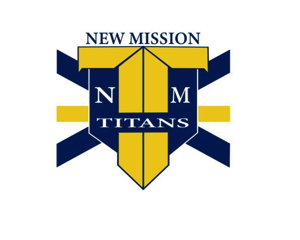 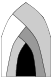 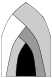 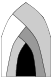 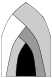 New Mission Collegiate AcademyUn Scola Pilotu di Scolas Públikas di Boston  655 Metropolitan Avenue Hyde Park, MA 02136Tilifoni: 617-635-6437 Fax 617-635-6332	                  Deklarason di MisonNew Mission Colligate Academy School ta inpodera tudu aluno pa torna aprendizagen auto-dirigidu ao longo di vida ki si ta da bem na mundo i ta da bem pa mundo.  Na nos skola inclusivo i baziadu na portfólio, nos alunos ta desenvolve ses paixon, kumpromiso ku aprendizagen, ábitos di spírito i kompetência isencial.  Nos alunos ta torna licenciados ki ta trabadja pa kria mudansa positiva i un sociedade mas demokrátiko i justo.Formuladu di AdmisonCERTIFIKA MA BU KLASSIFIKA  NEW MISSION EN PRIMERO LUGAR NA FORMULÁRIO DI SKOLHA DI BPSPrazo di kandidatura 4 di Fevereru, 2022Primero Nomi:_______________________________________  Ultimo:_________________________      Email di Aluno: _____________________________________Movel di Aluno#: _____________________                                                                                   Generu: ☐ Masculino	☐Feminino                  Data Nasc:___/___/___ 	Nome di Skola Atual:   	BPS ID di Aluno #: 	Ano eskolar ki bu sta kandidata:	☐7º		☐8º	☐9º	☐10º	  ☐ 11º	   ☐ 12º                                                                   (skodji so un)Alunos ki kandidata 10º i 12º ano di fora di Skolas Públika di Boston debi apresenta komprovativo di trabadju di curso anterior ku kel pedido li.Risponsavel (s) ki bu ta vivi kuel		 Nome Kompletu____________________________________________ Relason a  Aluno______________________		 Enderesu_______________________________ Cidadi__________________ Stadu_______ Zip_________________                   Movel___________________________________Tilifoni Casa___________________________________________		 Email  ____________________________________________________________________________________Risponsavel 2		  Nome Kompletu ________________________________________ Relason ku Aluno ______________________                                Enderesu_______________________________ Cidadi__________________ Stadu_______ Zip________________                   Movel _________________________________ Tilifoni Casa____________________________________ Email  ____________________________________________________________________________________Kontatu di EmergênciaNome Kompleto 	         Relason ku Aluno: 	Home Phone __________________________Tilifoni Casa: 	Favor, prenchi  kel formuladu i manda pa correio, e-mail, intrega a mo  ou  fax  pa New  Mission  Collegiate Academyc/o Lynette Skerritt  (fax: 617-635-6332 movel: 617-308-9699)  lblueskerritt@bostonpublicschools.orgApenas pa uzu internoData Recebedu: 	SINATURA _______________	Memorando di AkorduFAVOR LE KU KUIDADU I SINANew Mission Collegiate Academy (NMCA) é un di kes vinte skolas "piloto" kriado pa Cidade di Boston pa djuda midjora oportunidade edukativu pa pessoas jovens na Skola Públika di Boston.  Na NMCA nu ta akridita ki alunos é midjor atendidu na un ambiente skolar pikinote undi alunos i professores  konxi midjor, i  undi aprendizagen podi ser personalizadu pa atende midjor nisisidadi di aprendizagen di indivíduo. New Mission  Collegiate Academy é un skola rigorosa i desafiante, ku altas expectativas pa tudu i un forte sistema di apoio pa djuda alunos ser bem sucedidu na vida. Nos forte i dinâmika kultura di realizason ta bazia na várius polítikus ki podi diferi di skola públika tradicional.  Por isso, nu ta pedi ki tudo família komprometi ku es seguinte xpectativa antis di es decidi torna parte di nos kumunidade.Mi,  pais/risponsavel di referido aluno, m kompreendi ki, komu membro di New Mission Collegiate Academy Community, m ta konkorda ku siguinti:Tudu aluno Freshman ki é aceitadu na New Mission Collegiate Academy ten ki frekuenta un orientason di veron, ben komu sisti NMCA Homework Academy ou Extended Day F block na Terça i Quinta-feira di 14h30 à 15h30 pa ten apoio extra si és ka konsigui na ses aulas na 70% ou midjor.Alunos di classe mas alto ki ka manti un média di aula di 70% ou midjor es tanbé  é sujeitos a tarefas mandatorio na Extended Day F Block na Terça i Quinta-fera ou na Skola di Sábado pa recuperason di créditos.Famílias ta speradu ma és ta bem skola pa Revison di Portfólio di ses fidjus dos bez pa ano pa disfruta di apresentason txeu  informativu ki ses fidju ta fazi en rispetu a ses aprendizagen.New Mission Collegiate Academy ten un Polítika di Uniforme obrigatório pa alunos di Skola Sekundariu.   Tudu alunos di New Mission debi uza uniforme skolar di Segunda a Quinta- fera. Kel uniforme é komposto pa khaki (bronzeado) i un kamisa di kolar branku simples.Além di rikizitus delineado pa Skolas Públika di Boston, alunos  ki ta dizeja un  diploma di New Mission Collegiate Academy debi pasa 4 anos di Revison di Portefólio, 4 anos di Matemátika, Seminário Sénior i un Defesa Sénior.Komu membro di nos kumunidade di alunos di skola i ou ses semelhansa podi parci na material inprimdu i eletrónikus. Alunos ki ta opta pa sai di es imagen podi solicita formulário di gabineti principal.M ka ta da nha konsentimentu pa libera media di riba(verifika apenas si bu KA TA da konsentimentu)Sinatura Pais/Risponsavel 	Data 	  Sinatura di Aluno 	Data 	Apenas pa uzu internoData Recebedu: 	SINATURA _______________	